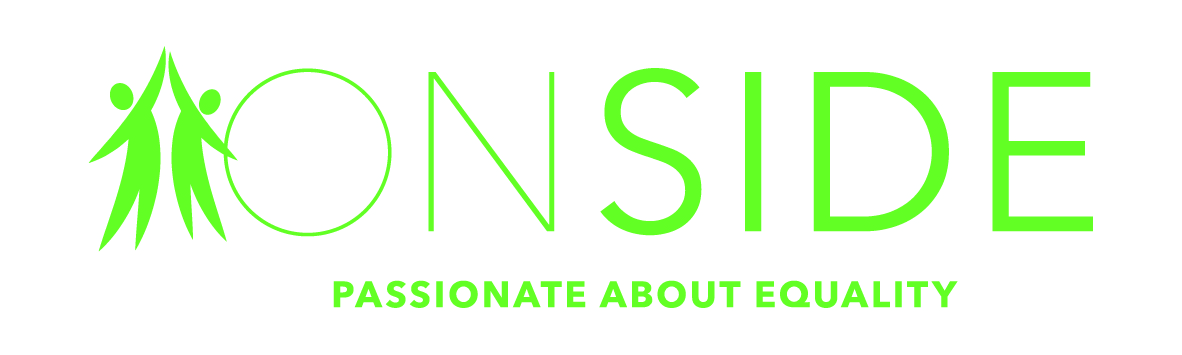 Application FormCompleted forms to be sent to:Onside Independent Advocacy, Williamson House, 14 Charles Street, Worcester WR1 2AQOnside Independent Advocacy is committed to equal opportunities in employment and we positively welcome your application irrespective of your gender, race, disability, colour, ethnic or national origin, nationality, sexuality, marital status, responsibility for dependants, religion, trade union activity and age.Please complete all sections of the form in black ink and CAPITAL LETTERS.  If any sections do not apply to you, enter not applicable (n/a).  Application for the post of:Based at:Williamson House, 14 Charles St, Worcester, WR1 2AQClosing Date:Personal Details      Personal Details      Personal Details      Personal Details      Personal Details      Personal Details      Personal Details      Personal Details      Personal Details      Personal Details      Personal Details      Personal Details      Personal Details      Surname:Surname:Surname:Surname:Surname:Surname:Surname:Surname:Other names:Other names:Other names:Other names:Other names:Address:Postcode:Home Telephone:     Home Telephone:     Home Telephone:     Home Telephone:     Home Telephone:     Home Telephone:     Home Telephone:     Mobile:     Mobile:     Mobile:     Mobile:     Mobile:     Mobile:     Email:Email:Email:Email:Email:Email:Email:Email:Email:Email:Email:Email:Email:Are you related to, or know anyone working at Onside?    Yes NoIf Yes, please give details: Are you related to, or know anyone working at Onside?    Yes NoIf Yes, please give details: Are you related to, or know anyone working at Onside?    Yes NoIf Yes, please give details: Are you related to, or know anyone working at Onside?    Yes NoIf Yes, please give details: Are you related to, or know anyone working at Onside?    Yes NoIf Yes, please give details: Are you related to, or know anyone working at Onside?    Yes NoIf Yes, please give details: Are you related to, or know anyone working at Onside?    Yes NoIf Yes, please give details: Are you related to, or know anyone working at Onside?    Yes NoIf Yes, please give details: Are you related to, or know anyone working at Onside?    Yes NoIf Yes, please give details: Are you related to, or know anyone working at Onside?    Yes NoIf Yes, please give details: Are you related to, or know anyone working at Onside?    Yes NoIf Yes, please give details: Are you related to, or know anyone working at Onside?    Yes NoIf Yes, please give details: Are you related to, or know anyone working at Onside?    Yes NoIf Yes, please give details: For posts where independent travel across the county is essential, please explain how you would meet this need:For posts where independent travel across the county is essential, please explain how you would meet this need:For posts where independent travel across the county is essential, please explain how you would meet this need:For posts where independent travel across the county is essential, please explain how you would meet this need:For posts where independent travel across the county is essential, please explain how you would meet this need:For posts where independent travel across the county is essential, please explain how you would meet this need:For posts where independent travel across the county is essential, please explain how you would meet this need:For posts where independent travel across the county is essential, please explain how you would meet this need:For posts where independent travel across the county is essential, please explain how you would meet this need:For posts where independent travel across the county is essential, please explain how you would meet this need:For posts where independent travel across the county is essential, please explain how you would meet this need:For posts where independent travel across the county is essential, please explain how you would meet this need:For posts where independent travel across the county is essential, please explain how you would meet this need:EducationEducationEducationEducationEducationEducationEducationEducationEducationEducationEducationEducationEducationSchools attended since age of 11Schools attended since age of 11Schools attended since age of 11Schools attended since age of 11Schools attended since age of 11Schools attended since age of 11DatesDatesDatesDatesDatesQualificationsQualificationsFurther/Higher EducationFurther/Higher EducationFurther/Higher EducationFurther/Higher EducationFurther/Higher EducationDatesDatesDatesDatesDatesQualificationsQualificationsQualificationsMembership of any Organisation relevant to this job:Membership of any Organisation relevant to this job:Membership of any Organisation relevant to this job:Membership of any Organisation relevant to this job:Membership of any Organisation relevant to this job:Membership of any Organisation relevant to this job:Membership of any Organisation relevant to this job:Membership of any Organisation relevant to this job:Membership of any Organisation relevant to this job:Membership of any Organisation relevant to this job:Membership of any Organisation relevant to this job:Membership of any Organisation relevant to this job:Membership of any Organisation relevant to this job:Name of OrganisationName of OrganisationName of OrganisationName of OrganisationType of MembershipType of MembershipType of MembershipType of MembershipType of MembershipType of MembershipDate(s)Date(s)Date(s)Current or Latest Employment (Continue on separate sheet if necessary)Current or Latest Employment (Continue on separate sheet if necessary)Current or Latest Employment (Continue on separate sheet if necessary)Current or Latest Employment (Continue on separate sheet if necessary)Current or Latest Employment (Continue on separate sheet if necessary)Current or Latest Employment (Continue on separate sheet if necessary)Current or Latest Employment (Continue on separate sheet if necessary)Current or Latest Employment (Continue on separate sheet if necessary)Current or Latest Employment (Continue on separate sheet if necessary)Current or Latest Employment (Continue on separate sheet if necessary)Current or Latest Employment (Continue on separate sheet if necessary)Current or Latest Employment (Continue on separate sheet if necessary)Current or Latest Employment (Continue on separate sheet if necessary)EmployerEmployerAddressPost & outline of dutiesPost & outline of dutiesPost & outline of dutiesPost & outline of dutiesPost & outline of dutiesPost & outline of dutiesDatesDatesDatesReason for LeavingCurrent Salary:Current Salary:Current Salary:Current Salary:Current Salary:Current Salary:Current Salary:Current Salary:Current Salary:Current Salary:Current Salary:Current Salary:Current Salary:Previous EmploymentPrevious EmploymentPrevious EmploymentPrevious EmploymentPrevious EmploymentEmployerAddressPost & outline of duties DatesReason for LeavingSUPPORTING STATEMENTIn order for us to decide whether to call you for an interview, it is essential that you provide us with sufficient detail of any experience and skills which demonstrate how you meet the requirements of this job, as set out in the job description and person specification. You may continue on a separate sheet(s) or document if you wish.  You should ensure that any additional sheet(s) are attached and include your name and job reference number/job title.SUPPORTING STATEMENTIn order for us to decide whether to call you for an interview, it is essential that you provide us with sufficient detail of any experience and skills which demonstrate how you meet the requirements of this job, as set out in the job description and person specification. You may continue on a separate sheet(s) or document if you wish.  You should ensure that any additional sheet(s) are attached and include your name and job reference number/job title.SUPPORTING STATEMENTIn order for us to decide whether to call you for an interview, it is essential that you provide us with sufficient detail of any experience and skills which demonstrate how you meet the requirements of this job, as set out in the job description and person specification. You may continue on a separate sheet(s) or document if you wish.  You should ensure that any additional sheet(s) are attached and include your name and job reference number/job title.SUPPORTING STATEMENTIn order for us to decide whether to call you for an interview, it is essential that you provide us with sufficient detail of any experience and skills which demonstrate how you meet the requirements of this job, as set out in the job description and person specification. You may continue on a separate sheet(s) or document if you wish.  You should ensure that any additional sheet(s) are attached and include your name and job reference number/job title.SUPPORTING STATEMENTIn order for us to decide whether to call you for an interview, it is essential that you provide us with sufficient detail of any experience and skills which demonstrate how you meet the requirements of this job, as set out in the job description and person specification. You may continue on a separate sheet(s) or document if you wish.  You should ensure that any additional sheet(s) are attached and include your name and job reference number/job title.Onside ValuesWe are passionate about what we doWe value differenceWe are creative in our approachWe are committed to fairness and justicePlease provide examples of how you would support these values in the work place.Onside ValuesWe are passionate about what we doWe value differenceWe are creative in our approachWe are committed to fairness and justicePlease provide examples of how you would support these values in the work place.Onside ValuesWe are passionate about what we doWe value differenceWe are creative in our approachWe are committed to fairness and justicePlease provide examples of how you would support these values in the work place.Voluntary WorkVoluntary WorkVoluntary WorkOrganisationDetails of VolunteeringDatesOther Relevant TrainingOther Relevant TrainingOther Relevant TrainingRefereesPlease give the names of two people we can contact for a reference, one of these should be your current or most recent employerRefereesPlease give the names of two people we can contact for a reference, one of these should be your current or most recent employerRefereesPlease give the names of two people we can contact for a reference, one of these should be your current or most recent employerRefereesPlease give the names of two people we can contact for a reference, one of these should be your current or most recent employerRefereesPlease give the names of two people we can contact for a reference, one of these should be your current or most recent employerRefereesPlease give the names of two people we can contact for a reference, one of these should be your current or most recent employerFirst RefereeFirst RefereeFirst RefereeSecond RefereeSecond RefereeSecond RefereeNameNameJob TitleJob TitleAddressAddressTownTownPostcodePostcodeEmailEmailCapacity in which the referee is known to youCapacity in which the referee is known to youCapacity in which the referee is known to youCapacity in which the referee is known to youMay they be approached prior to interview Yes  NoMay they be approached prior to interview Yes  NoMay they be approached prior to interview Yes  NoMay they be approached prior to interview Yes  NoMay they be approached prior to interview Yes  NoMay they be approached prior to interview Yes  NoDisabilitiesIf selected for interview, do you require any special arrangements to be made on account of a disability? Yes/NoDisabilitiesIf selected for interview, do you require any special arrangements to be made on account of a disability? Yes/NoDisabilitiesIf selected for interview, do you require any special arrangements to be made on account of a disability? Yes/NoDisabilitiesIf selected for interview, do you require any special arrangements to be made on account of a disability? Yes/NoDisabilitiesIf selected for interview, do you require any special arrangements to be made on account of a disability? Yes/NoDisabilitiesIf selected for interview, do you require any special arrangements to be made on account of a disability? Yes/NoIf “yes”, please give brief details of the effects of your disability on your day-to-day activities, and any other information that you feel would help us to accommodate your needs during your interview and fulfil our obligations under the Equality Act 2010: If “yes”, please give brief details of the effects of your disability on your day-to-day activities, and any other information that you feel would help us to accommodate your needs during your interview and fulfil our obligations under the Equality Act 2010: If “yes”, please give brief details of the effects of your disability on your day-to-day activities, and any other information that you feel would help us to accommodate your needs during your interview and fulfil our obligations under the Equality Act 2010: If “yes”, please give brief details of the effects of your disability on your day-to-day activities, and any other information that you feel would help us to accommodate your needs during your interview and fulfil our obligations under the Equality Act 2010: If “yes”, please give brief details of the effects of your disability on your day-to-day activities, and any other information that you feel would help us to accommodate your needs during your interview and fulfil our obligations under the Equality Act 2010: If “yes”, please give brief details of the effects of your disability on your day-to-day activities, and any other information that you feel would help us to accommodate your needs during your interview and fulfil our obligations under the Equality Act 2010: Data Protection Act 1988 – Consent and Certification of DetailsThe information detailed in this application form may be used by the Company in the monitoring and progression of all employment policies and practices, and in particular its Equal Opportunities in Employment policy.  This monitoring is for statistical purposes only and you will not be identifiable from this process.  However, your personal details contained in the application form may be used in the prevention or detection of fraud.  Where this occurs you will be identifiable.  Application forms of unsuccessful candidates will be destroyed after 6 months following an appointment to the job.  Giving false information will result in your application not being pursued or your contract being terminated if you have already been appointed to the job.I consent to Onside recording and processing the information detailed in this application form.  I understand that this information may be used by the Company in pursuance of its business purposes and my consent is conditional upon the Company complying with their obligations under the Data Protection Act 1998.I also confirm that the information contained in this application form is correct.Signature:Date: